Toro Cabaña EspecialAlimentos especialmente formulados para que los toros de cabaña expresen todo su potencial genético. Se sugiere utilizar Toro Cabaña Especial (aporte especial de vitaminas B y antiácido), fundamentalmente en toritos el inicio de la preparación, pudiendo llevar el mismo alimento durante toda la preparación o combinar su uso con el Toro Cabaña dos meses antes de los remates y/o exposiciones.Siempre suministrar con fibra (pastoreo, heno, silaje)Perfil Nutricional:Cloro                                    Vitamina B6Sodio                                    Vitamina KCalcio                                    Vitamina B1Manganeso                          Vitamina B12Zinc                                        ColinaHierro                                    Acido NicotínicoCobre                                    Acido PantotenicoYodo                                      RiboflavinaSelenio                                  Ácido FólicoVitamina A                           BiotinaVitamina D                           MonensinaVitamina E                            Excipientes c.s.p.Proteína 16 %Energía EM / kg MS 2,8Calcio 0,9 %Fosforo 0,6 %Fibra 8,5 %Maíz – Sorgo – Cebada – Expeler de Soja – Pellet de Girasol – Afrechillo de trigo – Conchilla –Núcleo vitamínico y mineral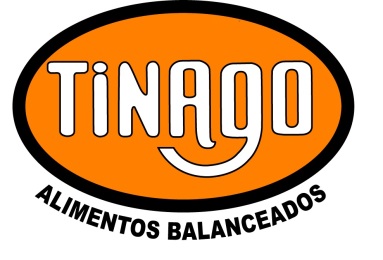 REGISTROCódigo:R-27-OFecha : 21-04-2014Revisión:00Página 1 de 1Hoja Técnica – Composición AlimentosCódigo:R-27-OFecha : 21-04-2014Revisión:00Página 1 de 1